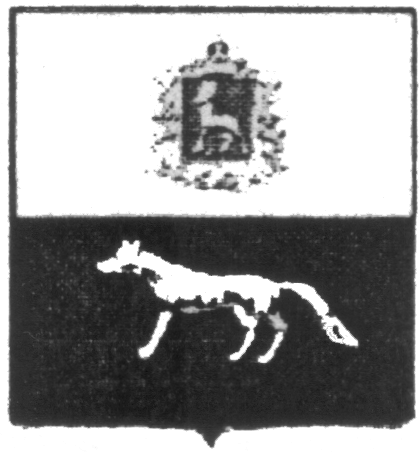        П О С Т А Н О В Л Е Н И Е «    »          2024 года№  О внесении изменений в Приложение №1 к постановлению администрации городского поселения Суходол муниципального района Сергиевский  № 147 от 31.10.2022 года «Об утверждении муниципальной программы «Содержание улично-дорожной сети городского поселения Суходол  муниципального района Сергиевский»  на 2023-2026 гг.»	ПРОЕКТ В целях развития транспортной инфраструктуры, приведения в нормативное состояние улично-дорожной сети на территории городского поселения Суходол муниципального района Сергиевский, обеспечения транспортной доступности, в соответствии с Федеральным законом от 06.10.2003 № 131-ФЗ «Об общих принципах организации местного самоуправления в Российской Федерации», статьей 179 Бюджетного кодекса Российской Федерации, руководствуясь Уставом городского поселения Суходол муниципального района Сергиевский Самарской области, Администрация городского поселения Суходол  муниципального района СергиевскийПОСТАНОВЛЯЕТ:Внести изменения в Приложение № 1 к постановлению администрации сельского поселения Суходол муниципального района Сергиевский № 147 от 31.10.2022 года «Об утверждении муниципальной программы «Содержание улично-дорожной сети сельского поселения Суходол муниципального района Сергиевский»  на 2023-2026 гг.» (далее- Программа) следующего содержания:  В паспорте Программы раздел «Объемы и источники финансирования Программы» изложить в следующей редакции:«Общая сумма на календарный год планируемых затрат уточняется бюджетом муниципального  образования сельского поселения Суходол. Финансирование мероприятий Программы осуществляется за счет средств бюджета сельского поселения Суходол. Планируемый общий объем финансирования Программы  составит 56 513 111,62(*) рублей, в том числе:  2023 г.-  22 199 419,07 рублей;2024 г.– 21 986 384,91   рублей;2025 г.-  6 093 482,64  рублей;2026 г. – 6 233 825,00 рублей».В  Программе раздел 5 «Обоснование ресурсного обеспечения Программы» изложить в следующей редакции:  «Общая сумма на календарный год планируемых затрат уточняется бюджетом муниципального  образования сельского поселения Суходол. Финансирование мероприятий Программы осуществляется за счет средств бюджета сельского поселения Суходол. Планируемый общий объем финансирования Программы  составит 56 513 111,62(*) рублей, в том числе:2023 г.-  22 199 419,07 рублей;2024 г.– 21 986 384,91   рублей;2025 г.-  6 093 482,64  рублей;2026 г. – 6 233 825,00 рублей».          2. Приложение № 2 к Программе изложить в редакции согласно приложению № 1 к настоящему постановлению.    3. Опубликовать настоящее постановление в газете «Сергиевский вестник».	4. Настоящее постановление вступает в силу со дня его официального   опубликования.	5. Контроль за выполнением настоящего постановления оставляю за собой.Глава городского поселения Суходол муниципального района Сергиевский                                           И. О. Беседин84655)22768